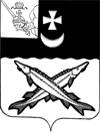 КОНТРОЛЬНО-СЧЕТНЫЙ ОРГАН БЕЛОЗЕРСКОГО МУНИЦИПАЛЬНОГО РАЙОНА161200, Вологодская область, г. Белозерск, ул. Фрунзе, д.35тел. (81756)  2-32-54,  факс (81756) 2-32-54,   e-mail: krk@belozer.ruЗАКЛЮЧЕНИЕпо результатам экспертизы проекта решения Представительного Собрания района «О внесении изменений в решение Представительного Собрания района от 11.12.2020 № 82  «О районном бюджете на 2021 год и плановый период 2022-2023 годов»от 22 ноября 2021 года Основание для проведения экспертного заключения: Экспертиза проекта проведена на основании пункта 12.2 статьи 12 Положения о Контрольно-счетном органе Белозерского муниципального района, утвержденного решением Представительного Собрания Белозерского муниципального района от 26.05.2020 № 33, пункта 3 плана работы Контрольно-счетного органа Белозерского муниципального района на 2021 год.Предмет финансово-экономической экспертизы: проект  решения Представительного Собрания района  о внесении изменений в  решение  Представительного Собрания района от 11.12.2020 № 82. Цель экспертизы: определение достоверности и обоснованности показателей вносимых изменений в решение Представительного Собрания района от 11.12.2020 № 82 «О районном бюджете на   2021 год и плановый период 2022-2023 годов».Сроки проведения: с 19.11.2021 по 22.11.2021.Для заключения  представлены следующие документы:проект решения Представительного Собрания района «О внесении изменений в решение Представительного Собрания района от 11.12.2020 № 82 «О районном бюджете на 2021 год и плановый период 2022-2023 годов» с приложениями;пояснительная записка к проекту решения; копия листа согласования проекта с результатами согласования;копии приказов  Финансового управления района  о внесении  изменений и дополнений  в сводную бюджетную роспись районного бюджета: от 11.10.2021 № 141, от 28.10.2021 № 144, от 01.11.2021 № 147, от 12.11.2021№149; копии уведомлений Финансового управления района о внесении  изменений в бюджет Белозерского муниципального района: от 11.10.2021 № б/н, от 28.10.2021 №237, от 01.11.2021 №239, от 12.11.2021 №240.Проектом решения Представительного Собрания района «О внесении изменений и дополнений  в решение Представительного Собрания района от 11.12.2020 № 82  предлагается  внести изменения в 8 приложений к районному бюджету из 17 утвержденных.В результате экспертизы  проекта решения установлено:Проектом решения предлагается утвердить основные характеристики районного бюджета:на 2021 год:по доходам в сумме 659 894,9 тыс. рублей, что больше ранее утвержденного объема доходов на 1 285,7 тыс. рублей;по расходам в сумме 656 496,1 тыс. рублей, что больше ранее утвержденного объема расходов  на 1 285,7 тыс. рублей.профицит районного бюджета на 2021 год предлагается утвердить в сумме 3 398,8 тыс. рублей.Нарушений ст. 92.1 Бюджетного кодекса РФ «Дефицит бюджета субъекта Российской Федерации, дефицит местного бюджета» не установлено.на 2022 год:по доходам в сумме 543 361,3 тыс. рублей, что больше ранее утвержденного объема доходов на 511,0 тыс. рублей;по расходам в сумме 543 361,3 тыс. рублей, что больше ранее утвержденного объема расходов  на 511,0 тыс. рублей.Изменения в плановые показатели 2023 года  не вносятся.Проектом решения предлагается изложить пункт 20 решения Представительного Собрания района от 11.12.2020 № 82 «О районном бюджете на 2021 год и плановый период 2022 и 2023 годов» в новой редакции, утвердив объемы дотаций на поддержку мер по обеспечению сбалансированности бюджетов поселений на 2021 год в сумме 31 255,4 тыс. рублей, что больше ранее утвержденного объема на 1 030,0 тыс. рублей. Изменения в плановые показатели 2022 и 2023 годов не вносятся.Проектом решения предлагается:1. Изложить приложение 2 «Объем доходов районного бюджета, формируемый за счет налоговых и неналоговых доходов, а также безвозмездных поступлений на 2021 год и плановый период 2022 и 2023 г.г. к решению Представительного Собрания района от 11.12.2020 № 82 в новой редакции с учетом следующих изменений:1.1. В соответствии с проведенным анализом исполнения районного бюджета за истекший период текущего года по налоговым и неналоговым доходам, проектом решения предлагается увеличить объем налоговых и неналоговых доходов в 2021 году на сумму 1 083,0 тыс. рублей, а именно:Таблица № 1                                                                                                                                  тыс. рублей1.2. Проектом решения предлагается увеличить объем налоговых и неналоговых доходов в 2022 году на сумму 511,0 тыс. рублей, а именно:Таблица № 2                                                                                                                                 тыс. рублей1.3. В соответствии с заключенными соглашениями проектом решения предлагается  увеличить объем безвозмездных поступлений на 2021 год на 202,7 тыс. рублей, в том числе:Таблица № 3                                                                                                                                 тыс. рублейДополнительные соглашения к  соглашениям между органами местного самоуправления Белозерского муниципального района и администрациями сельских поселений о передаче ряда полномочий по решению вопросов местного значения  в контрольно-счетный орган не представлены. Предлагаемые изменения доходной части  бюджета на 2021 год с увеличением на 1 285,7 тыс. рублей за счет увеличения объема поступлений налоговых и неналоговых платежей в сумме 1 083,0 тыс. рублей и безвозмездных поступлений в сумме 202,7 тыс. рублей, а так же увеличение доходной части на 2022 год в сумме 511,0 тыс. рублей за счет увеличения объема неналоговых поступлений являются обоснованными и влекут за собой внесение изменений в расходную часть бюджета. 2. Приложение 5 к решению Представительного Собрания района от 11.12.2020 №82 изложить в новой редакции, увеличив общий объем средств, передаваемых районному бюджету из бюджетов поселений на осуществление части полномочий по решению вопросов местного значения в соответствии с заключенными соглашениями на 2021 год на 202,7 тыс. рублей.3. Приложения 6,7,8 к решению Представительного Собрания района от  11.12.2020 № 82  изложить  в новой редакции.Проектом предлагается:увеличить  объем  расходов на 2021 год  на сумму 1 285,7 тыс. рублей;произвести распределение и  перераспределение  бюджетных ассигнований в рамках утвержденного бюджета по отдельным показателям бюджетной классификации  в разрезе ведомств, разделов и целевых статей, что не противоречит бюджетному законодательству.Предлагаемые изменения  в разрезе по  разделам, подразделам  выглядят следующим образом:          Таблица № 4                                                                                                                                  тыс. рублейПроектом решения предлагается:увеличить объем расходов в 2021 годупо разделу «Общегосударственные вопросы» на 144,1 тыс. рублей;по разделу «Жилищно-коммунальное хозяйство» на  62,1 тыс. рублей,по разделу «Образование» на 60,0 тыс. рублей,по разделу «Физическая культура и спорт» на 24,5 тыс. рублей,по разделу «Межбюджетные трансферты общего характера бюджетам бюджетной системы РФ» на 1030,0 тыс. рублей. сократить объем расходов в 2021 годупо разделу «Социальная политика» на 35,0 тыс. рублей,Проектом решения предлагается: увеличить объем расходов в 2022 годупо разделу «Общегосударственные вопросы» на 511,0 тыс. рублей;Основные изменения в 2021 году, предусмотренные проектом решения, в разрезе главных распорядителей бюджетных средств выглядят следующим образом:Таблица № 5                                                                                                                                        тыс. рублейТак, проектом решения предусмотрено увеличение объема бюджетных ассигнований Администрации района на 211,0 тыс. рублей. Увеличение объема бюджетных ассигнований предусмотрено Представительному Собранию района на 6,8 тыс. рублей, Финансовому управлению района на 1 067,9 тыс. рублей. Увеличение объема расходов на сумму 511,0 тыс. рублей в 2022 году предусмотрено по по главному распорядителю бюджетных средств 027 -Администрация района.Приложение 9 к решению Представительного Собрания района от 11.12.2020 № 82   изложить в новой редакции.Проектом решения предлагается внести следующие поправки в плановые показатели 2021 года: Таблица № 5                                                                                                                  тыс. рублейДополнительные соглашения к соглашениям между органами местного самоуправления Белозерского муниципального района и администрациями сельских поселений о передаче ряда полномочий по решению вопросов местного значения в контрольно-счетный орган не представлены. 4. Приложение 10 к решению Представительного Собрания района от 11.12.2020 № 82 изложить в новой редакции. Проектом предусмотрено увеличение общего объема средств на реализацию муниципальных программ в 2021 году на 1 204,8 тыс. рублей за счет уточнения плана по налоговым и неналоговым доходам и увеличения объема безвозмездных поступлений, перемещений, выполненных главными распорядителями бюджетных средств, а также перераспределения бюджетных ассигнований в разрезе по мероприятиям отдельных муниципальных программ, что не противоречит   ст. 179 Бюджетного кодекса.Предлагаемые изменения на 2021 год:Таблица № 6                                                                                                                                 тыс. рублей                                                                                                                            Проект решения влечет за собой изменение объемов финансирования по 5 из 20 муниципальных программ, подлежащих реализации в 2021 году, а именно:МП «Основных направлений кадровой политики в Белозерском муниципальном районе на 2021-2025 годы» - объем финансирования уменьшен на сумму 35,0 тыс. рублей, в том числе: по основному мероприятию 3 «Комплекс стимулирующих мер по закреплению кадров в районе».	МП Развитие физической культуры и спорта Белозерского муниципального района на 2020-2025 годы - объем финансирования увеличен на 24,5 тыс. рублей в том числе: по основному мероприятию 2 «Развитие детско-юношеского спорта».	МП «Управление муниципальными финансами Белозерского муниципального района на 2021-2025 годы» - объем финансирования увеличен на сумму 1 067,9 тыс. рублей, в том числе: по подпрограмме 2 «Поддержание устойчивого исполнения местных бюджетов и повышение качества управления муниципальными финансами на 2021-2025 годы» увеличен на 1 030,0 тыс. рублей, за счет дотации на сбалансированность (600,0 тыс. рублей на премирование, 227,3 тыс. рублей на софинансирование субсидии на уличное освещение, 202,7 тыс. рублей на увеличение ЛБО полномочиям).по подпрограмме 4 «Обеспечение реализации муниципальной программы «Управление муниципальными финансами Белозерского муниципального района на 2021-2025 годы» объем финансирования увеличен на 37,9 тыс. рублей.МП «Развитие культуры Белозерского муниципального района на 2020- 2025 годы» на сумму 60,0 тыс. рублей, в том числе: по основному мероприятию «Обеспечение развития системы дополнительного образования в сфере культуры и искусства, поиска, выявления, поддержки и развития одаренных детей» на теплоэнергию ДШИ.МП «Обеспечение деятельности администрации Белозерского муниципального района и подведомственных учреждений на 2021-2025 годы» - объем финансирования увеличен на сумму 126,5 тыс. рублей, в том числе по основному мероприятию «Обеспечение деятельности администрации Белозерского муниципального района по выполнению полномочий местного значения».С учетом вносимых изменений объем финансирования муниципальных программ в 2021 году увеличился на 1 243,9 тыс. рублей.Предлагаемые изменения по муниципальным программам на 2022 год:Проектом решения предусмотрено увеличение объема финансирования на 511,0 тыс. рублей по МП «Обеспечение деятельности администрации Белозерского муниципального района и подведомственных учреждений на 2021-2025 годы» за счет поступлений доходов от продаж материальных и нематериальных активов.Контрольно-счетный орган района отмечает, что в нарушении п.25  Порядка разработки, реализации и оценки эффективности муниципальных программ Белозерского района, утвержденного постановлением администрации района от 30.09.2015 № 810,  проектом данного решения по 5 муниципальным программам предусмотрено внесение изменений в бюджет без внесения изменений в муниципальные программы.6. Приложение 13 «Распределение дотаций на поддержку мер по обеспеченности сбалансированности бюджетов поселений на 2021 год и плановый период 2022 и 2023 годов» к решению Представительного Собрания района от 11.12.2020 № 82  изложить в новой редакции с учетом увеличения объема дотаций на 1 030,0 тыс. рублей, в  том числе:городскому поселению «Город Белозерск» на  334,6 тыс. рублей;сельскому поселению Антушевское на 174,6 тыс. рублей;сельскому поселению Артюшинское на 159,7 тыс. рублей;Глушковскому сельскому поселению на 77,5 тыс. рублей;Куностьскому сельскому поселению на 121,0 тыс. рублей;Шольскому сельскому поселению на 162,6 тыс. рублей.Выводы:1. В нарушение п.25 Порядка разработки, реализации и оценки эффективности муниципальных программ Белозерского района, утвержденного постановлением администрации района от 30.09.2015 № 810 проектом данного решения по 5 муниципальным программам, предусмотрено внесение изменений без внесения изменений в муниципальные программы.2.   Представленный  проект  решения Представительного Собрания района  о внесении изменений  в решение Представительного Собрания района от 11.12.2020 № 82  не противоречит бюджетному законодательству  и рекомендован к принятию  с учетом предложений контрольно-счетного органа района и  утверждения правовых актов о внесении изменений в муниципальные программы.  Предложения:В дальнейшем, совместно с проектами решений, представлять в контрольно-счетный орган района утвержденные  правовые акты о внесении изменений в муниципальные программы  до принятия решений о внесении изменений в решение Представительного Собрания района от 11.12.2020 № 82. Представить в контрольно-счетный орган копии дополнительных соглашений по средствам, передаваемым районному бюджету из бюджетов поселений на осуществление части полномочий, подтверждающих изменение межбюджетных трансфертов, до принятия решения о внесении изменений в решение Представительного Собрания района от 11.12.2020 № 82 . Аудитор          контрольно-счетного органа района                	                                          М.А. Яковлева      Код  доходаНаименование групп, подгруппи статей  доходовУтверждено по бюджетуна 2021 год(решение от 19.10.2021№ 71)ПоправкиУточненный бюджет на 2021 год(проект решения)123451 00 00000 00 0000 000НАЛОГОВЫЕ И НЕНАЛОГОВЫЕ ДОХОДЫ136973,0+1 083,0143761,01 01 00000 00 0000 000НАЛОГИ НА ПРИБЫЛЬ, ДОХОДЫ102000,0102000,01 01 02000 01 0000 110Налог на доходы физических лиц102000,0102000,01 03 00000 00 0000 000НАЛОГИ НА ТОВАРЫ (РАБОТЫ, УСЛУГИ), РЕАЛИЗУЕМЫЕ НА ТЕРРИТОРИИ РОССИЙСКОЙ ФЕДЕРАЦИИ10 179,010 179,01 03 02231 01 0000 110Доходы от уплаты акцизов на дизельное топливо, подлежащие распределению между бюджетами субъектов Российской Федерации и местными бюджетами с учетом установленных дифференцированных нормативов отчислений в местные бюджеты (по нормативам, установленным Федеральным законом о федеральном бюджете в целях формирования дорожных фондов субъектов Российской Федерации)4 090,04 090,01 03 02241 01 0000 110Доходы от уплаты акцизов на моторные масла для дизельных и (или) карбюраторных (инжекторных) двигателей, подлежащие распределению между бюджетами субъектов Российской Федерации и местными бюджетами с учетом установленных дифференцированных нормативов отчислений в местные бюджеты (по нормативам, установленным Федеральным законом о федеральном бюджете в целях формирования дорожных фондов субъектов Российской Федерации)40,040,01 03 02251 01 0000 110Доходы от уплаты акцизов на автомобильный бензин, подлежащие распределению между бюджетами субъектов Российской Федерации и местными бюджетами с учетом установленных дифференцированных нормативов отчислений в местные бюджеты (по нормативам, установленным Федеральным законом о федеральном бюджете в целях формирования дорожных фондов субъектов Российской Федерации)6 099,06 099,01 05 00000 00 0000 000НАЛОГИ НА СОВОКУПНЫЙ ДОХОД21975,0+1 048,023023,01 05 01000 00 0000 110Налог, взимаемый в связи с применением упрощенной системы налогообложения17357,0+1 183,018540,01 05 02000 02 0000 110Единый налог на вмененный доход для отдельных видов деятельности2100,0+20,02120,01 05 03000 01 0000 110Единый сельскохозяйственный налог163,0163,01 05 04000 02 0000 110Налог, взимаемый в связи с применением патентной системы налогообложения2355,0-155,02200,01 08 00000 00 0000 000ГОСУДАРСТВЕННАЯ ПОШЛИНА1850,01850,01 11 00000 00 0000 000ДОХОДЫ ОТ ИСПОЛЬЗОВАНИЯ ИМУЩЕСТВА, НАХОДЯЩЕГОСЯ В ГОСУДАРСТВЕННОЙ И МУНИЦИПАЛЬНОЙ СОБСТВЕННОСТИ4282,6+208,04490,61 12 00000 00 0000 000ПЛАТЕЖИ ПРИ ПОЛЬЗОВАНИИ ПРИРОДНЫМИ РЕСУРСАМИ42,0+4,446,41 13 00000 00 0000 000ДОХОДЫ ОТ ОКАЗАНИЯ ПЛАТНЫХ УСЛУГ (РАБОТ) И КОМПЕНСАЦИИ ЗАТРАТ ГОСУДАРСТВА205,0+208,0413,01 14 00000 00 0000 000ДОХОДЫ ОТ ПРОДАЖИ МАТЕРИАЛЬНЫХ И НЕМАТЕРИАЛЬНЫХ АКТИВОВ1341,0-511,0830,01 16 00000 00 0000 000ШТРАФЫ, САНКЦИИ, ВОЗМЕЩЕНИЕ УЩЕРБА753,4+125,6879,01 17 00000 00 0000 000ПРОЧИЕ НЕНАЛОГОВЫЕ ДОХОДЫ0,00,000,0Код доходаНаименование групп, подгрупп и статей  доходовСумма2022 год1231 00 00000 00 0000 000НАЛОГОВЫЕ И НЕНАЛОГОВЫЕ ДОХОДЫ+511,01 14 00000 00 0000 000ДОХОДЫ ОТ ПРОДАЖИ МАТЕРИАЛЬНЫХ И НЕМАТЕРИАЛЬНЫХ АКТИВОВ+511,0Код доходаНаименование групп, подгрупп и статей  доходов2021 год1232 02 40014 05 0000 150Межбюджетные трансферты, передаваемые бюджетам муниципальных районов из бюджетов поселений на осуществление части полномочий по решению вопросов местного значения в соответствии с заключенными соглашениями:Плюс 202,72 02 40014 05 1000 150Антушевское поселение+117,82 02 40014 05 2000 150Артюшинское поселение+16,42 02 40014 05 5000 150г. Белозерск+17,72 02 40014 05 7000 150Глушковское поселение+19,52 02 40014 05 1100 150Куностьское поселение+15,02 02 40014 05 1300 150Шольское поселение+16,3РазделПодраздел2021 год2021 год2021 годРазделПодразделУтверждено решением от 19.10.2021 № 71Отклонения +/-Проект решенияОбщегосударственные  вопросыв том числе:0199575,9+144,199720,0функционирование высшего должностного лица муниципального образования01022185,62 185,60функционирование   представительных органов муниципального образования01035 379,7+41,805421,5функционирование исполнительных органов муниципальных образований010423 116,6+64,4023181,0судебная система01059,19,1обеспечение деятельности финансовых органов и органов финансового надзора01068 655,0-41,108623,9резервные фонды01110,00,0другие общегосударственные вопросы011360 219,9+79,0060298,9Национальная  безопасность и правоохранительная деятельностьв том числе032511,42511,4защита населения и территорий от  чрезвычайных ситуаций природного и техногенного характера, гражданская оборона03092245,52245,5другие вопросы в области национальной безопасности и правоохранительной деятельности0314265,9265,9Национальная экономикав том числе:0452188,452188,4транспорт04083 554,13 554,1дорожное хозяйство040938 905,438 905,4другие вопросы в области национальной экономики04129 728,99 728,9Жилищно-коммунальное хозяйствов том числе:0575621,0+62,175683,1жилищное хозяйство050139640,439640,4коммунальное хозяйство050229 149,029 149,0благоустройство0503250,8250,8другие вопросы в области жилищно-коммунального хозяйства05056 580,8+62,16642,9Охрана окружающей средыв том числе:06761,4761,4охрана объектов растительного и животного мира и среды их обитания060310,410,4другие вопросы в области охраны окружающей среды0605751,0751,0Образованиев том числе:07288407,9+60,0288467,9дошкольное образование070179538,779538,7общее образование0702180 227,8180 227,8дополнительное образование детей070312 236,7+60,012296,7молодежная политика0707359,3359,3другие вопросы в области образования070916 045,416045,4Культура, кинематографияв том числе:0832 831,032 831,0культура080132 831,032 831,0Здравоохранениев том числе:0988,288,2Санитарно-эпидемиологическое благополучие090788,288,2Социальная политикав том числе:1018 424,2-35,018389,2пенсионное обеспечение10012 028,02 028,0социальное обеспечение населения100311 503,211468,2охрана семьи и детства10043 455,43455,4другие вопросы в области социальной политики10061 437,61437,6Физическая культура и спортв том числе:1149 439,6+24,549464,1физическая культура110149 439,6+24,549464,1Обслуживание государственного и муниципального долгав том числе:1310,010,0обслуживание государственного и муниципального долга130110,010,0Межбюджетные трансферты общего характера бюджетам  бюджетной системы Российской Федерациив том числе:1435 316,4+1030,036381,4дотации на выравнивание бюджетной обеспеченности субъектов РФ и муниципальных образований14015 126,05 126,0иные дотации140230225,4+1030,031255,4ВСЕГО РАСХОДОВ655210,4+1285,7656496,1НаименованиеГРБСУтверждено решением от 19.10.2021№ 71Отклонения(+;-)Проект решения12345Администрация района027287 849,2+211,0288060,2Представительное  Собрание района0287 917,3+6,87924,1Управление муниципального заказа района6601 520,41520,4Финансовое  управление района66161 139,7+1067,962207,6Управление образования района663283 178,6283178,6Управление имущественных отношений66413 605,20,013605,2Итого расходов655 210,4+1285,7656496,1КВРКФСРКЦСРУтверждено решением от 24.05.2021№ 27ПроектрешенияОтклонения(+;-)1234567Администрация района0271636,31700,7+64,4Осуществление переданных полномочий по правовому обеспечению деятельности органов местного самоуправления02701045000190110783,0815,1+32,1Осуществление полномочий по созданию условий для обеспечения жителей поселения услугами связи, общественного питания, торговли и бытового обслуживания, содействию в развитии с/х- производства, созданию условий для развития малого и среднего предпринимательства0270104500019015084,787,6+2,9Осуществление части полномочий в сфере градостроительного и жилищного законодательства, присвоения адресов объектам адресации, изменение адресов, аннулирование адресов, присвоение наименований элементам улично-дорожной сети, наименований элементам02701045000190210419,1444,8+25,7Осуществление функций в сфере информационных технологий и защиты информации02701049100090220153,0156,7+3,7Представительное Собрание района028213,2220,0+6,8Осуществление переданных полномочий в области внешнего муниципального финансового контроля02801039200090130203,0209,8+6,8Финансовое управление района6613952,64084,1+131,5Осуществление полномочий по организации формирования, исполнения бюджета поселения и по организации работы по установлению, изменению и отмене местных налогов и сборов поселения661010633401901401042,01094,5+52,5Осуществление полномочий по исполнению бюджета поселения в части ведения бюджетного (бухгалтерского) учета и составления бюджетной (бухгалтерской) отчетности661011333402902302410,72489,7+79,0Наименование муниципальной программыКЦСРУтверждено решением от 19.10.2021№ 71ПроектрешенияОтклонения(+;-)Основания123456Развитие и совершенствование  сети  автомобильных дорог общего пользования муниципального значения Белозерского района на 2019-2021 годы04 0 00 0000038 329,438 329,4Энергосбережение на территории Белозерского муниципального района на 2017-2021 г.г.18 0 00 000007 040,47 040,4МП Адресная программа по переселению граждан из аварийного жилищного фонда, расположенного на территории муниципального образования «Белозерский муниципальный район» на 2019-2025 годы.26 0 00 0000039 640,439 640,4Организация отдыха и занятости детей Белозерского муниципального района в каникулярное время на 2020-2025 годы27 0 00 00000500,0500,0Муниципальная программа основных направлений кадровой политики в Белозерском муниципальном районе на 2021-2025 годы28 0 00 00000352,0317,0-35,0Изменения в программу не представлены в КСО вместе с проектом решенияРазвитие физической культуры и спорта Белозерского муниципального района  на 2020-2025 годы29 0 00 0000049 367,349 391,8+24,5Изменения в программу не представлены в КСО вместе с проектом решенияРазвитие системы образования Белозерского муниципального района на 2021-2025 годы30 0 00 00000282 689,5282 689,5Развития туризма в Белозерском муниципальном районе «Белозерск - Былинный город» на 2021-2025 г.г.31 0 00 000009 209,29 209,2Муниципальная программа охраны  окружающей среды и рационального использования природных ресурсов на 2021-2025 годы32 0 00 0000022 568,622 568,6Управление муниципальными финансами Белозерского муниципального района на 2021-2025 годы33 0 00 0000061 139,762 207,6+1067,9Изменения в программу не представлены в КСО вместе с проектом решенияРазвитие культуры Белозерского муниципального района на 2020- 2025 годы34 0 00 0000041 084,841 144,8+60,0Изменения в программу не представлены в КСО вместе с проектом решенияОбеспечение профилактики правонарушений, безопасности населения на территории Белозерского муниципального района в 2021-2025 годах35 0 00 00000255,9255,9Молодежь Белозерья на 2020-2025 годы36 0 00 000001 269,31 269,3Формирование законопослушного поведения участников дорожного движения в Белозерском муниципальном районе на 2021-2025 годы37 0 00 00000130,0130,0Экономическое развитие  Белозерского муниципального района на 2021-2025 годы38 0 00 00000519,7519,7Формирование современной городской среды на территории Белозерского муниципального районана 2019-2022 годы46 0 00 00000250,8250,8Развитие и совершенствование  сети  автомобильных дорог общего пользования муниципального значения Белозерского района на 2022-2025 годы47 0 00 000000,00,0Управление  и распоряжением  муниципальным имуществом Белозерского муниципального района на 2020-2025 годы48 0 00 0000013 405,213 405,2Обеспечение деятельности администрации Белозерского муниципального района и подведомственных учреждений на 2021-2025 годы50 0 00 0000077 796,577 923,0+126,5Изменения в программу не представлены в КСО вместе с проектом решенияФормирование современной городской среды на территории Белозерского муниципального районана 2023-2025 годы51 0 00 000000,00,0645 548,7646 792,6+1 243,9